Unión Internacional para la Protección de la Propiedad Industrial (Unión de París)Comité EjecutivoQuincuagésimo quinto período de sesiones (51° ordinario)Ginebra, 5 a 14 de octubre de 2015informeaprobado por el Comité EjecutivoEl Comité Ejecutivo abordó los siguientes puntos del orden del día consolidado (documento A/55/1):  1, 2, 3, 4, 5, 6, 8, 10, 11, 31 y 32.El informe sobre los puntos mencionados consta en el informe general (documento A/55/13).Fue elegida Presidenta del Comité Ejecutivo la Sra. Grace Issahaque (Ghana), y Vicepresidenta la Sra. Liu Yan (China).[Fin del documento]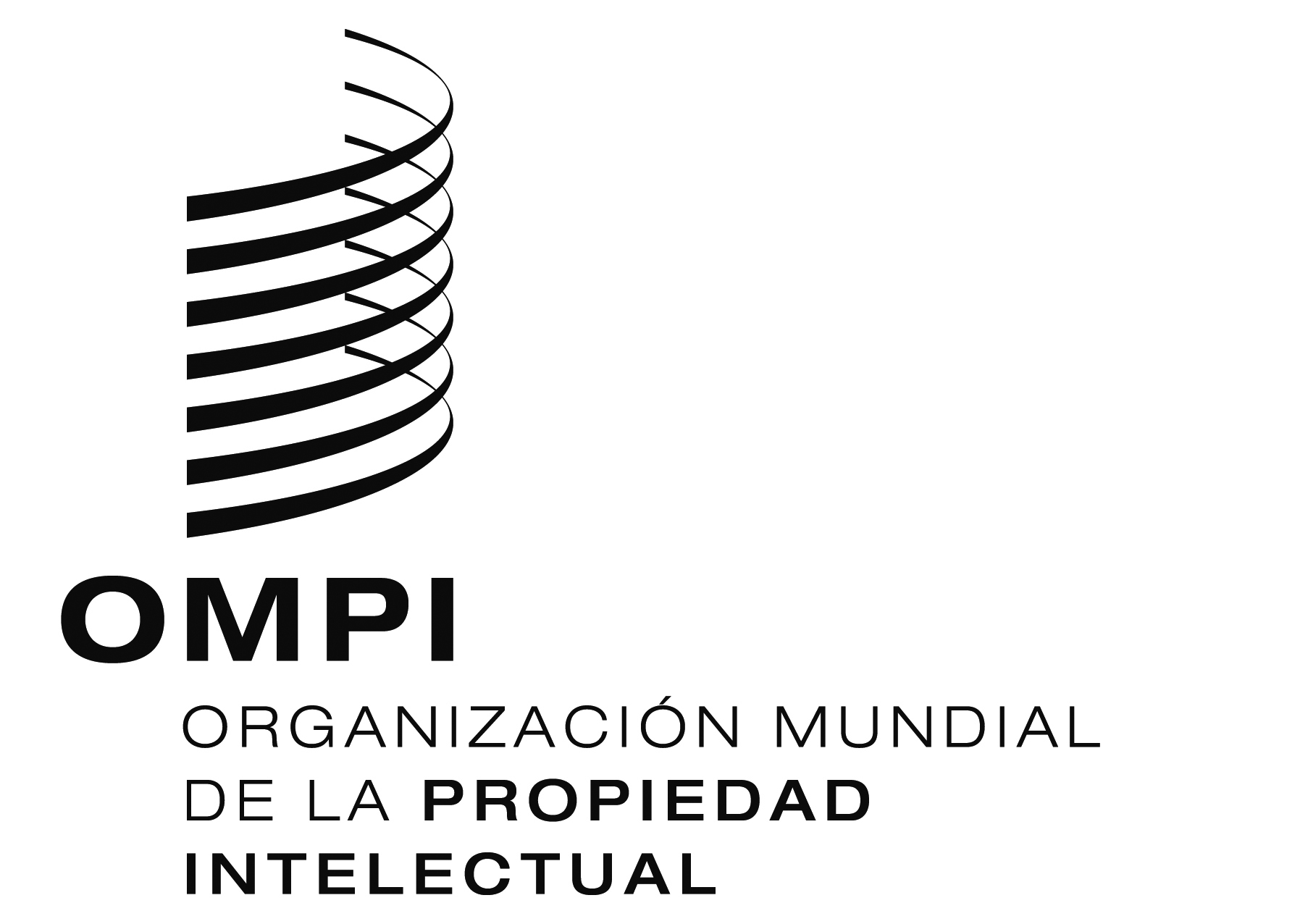 SP/ec/55/1P/ec/55/1P/ec/55/1ORIGINAL:  INGLÉSORIGINAL:  INGLÉSORIGINAL:  INGLÉSfecha:  5 DE febrero DE 2016fecha:  5 DE febrero DE 2016fecha:  5 DE febrero DE 2016